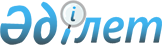 Об одобрении Концепции социальной защиты населения Республики КазахстанПостановление Правительства Республики Казахстан от 27 июня 2001 года N 886

      Правительство Республики Казахстан постановляет:  

      1. Одобрить прилагаемую Концепцию социальной защиты населения Республики Казахстан.  

      2. Настоящее постановление вступает в силу со дня подписания.  

      Премьер-Министр 

      Республики Казахстан 

                                                       Одобрена 

                                             постановлением Правительства  

                                                 Республики Казахстан  

                                             от 27 июня 2001 года N 886  



                         Концепция социальной защиты населения  

                               Республики Казахстан  



         Введение  



         Социальная защита - это система, призванная обеспечивать определенный уровень доступа к жизненно необходимым благам и определенный уровень благосостояния граждан, которые в силу обстоятельств (старость, состояние здоровья, потеря кормильца или работы и иные законные основания) не могут быть экономически активными и обеспечивать себя доходами путем участия в достойно оплачиваемом труде.  

      Международная организация труда, членом которой является Казахстан, определяет систему социальной защиты как комплекс мер, включающий в себя:  

      стимулирование стабильной, оплачиваемой трудовой деятельности;  

      предотвращение и компенсацию части доходов в случае возникновения основных социальных рисков с помощью механизмов социального страхования;  

      предоставление механизмов социальной помощи, предназначенной для уязвимых групп населения, не являющихся участниками системы социального страхования;  

      доступ граждан к основным правам и услугам, таким, как образование и медицинская помощь.  

      Количественные показатели системы социальной защиты в значительной степени определяются уровнем экономического развития, а степень солидарности между лицами, участия государственных институтов и уровень стимулирования находятся во взаимосвязи с выбранной социально-экономической моделью.  

      В силу исторических, культурных, политических и иных факторов в государствах одинакового уровня развития существуют разные степени солидарности в организации систем социальной защиты и разные степени участия государственных институтов.  

      Полная солидарность предполагает отсутствие взаимосвязи между взносом и выплатой, когда право на получение зависит не от взноса, а определяется с момента наступления рискового случая. Финансовая нагрузка ложится на всех налогоплательщиков, а право на получение социальной защиты имеют все граждане. В такой системе механизмом перераспределения доходов и единственным источником финансирования является государственный бюджет, а в качестве регулятора выступает государство. Системы, основанные на принципе полной солидарности, обычно предоставляют одинаковый, как правило, минимальный, уровень социальной защиты всем гражданам.  

      При ограниченной солидарности право на получение выплат зависит от взноса человека. Как правило, такая система финансируется за счет отчислений работников и работодателей, а право на получение выплат в зависимости от взноса имеют только те граждане, которые производили отчисления (или за которых они производились работодателем). Такие системы обычно предоставляют дополнительную защиту определенной группе населения, например, работникам формального сектора или конкретного трудового коллектива.  

      Кроме того, существуют системы, в которых солидарность отсутствует (нулевая солидарность), где каждый гражданин отчисляет персонифицированные взносы, от которых напрямую зависят выплаты при наступлении социальных рисков.  

      На основе анализа международного опыта можно сделать вывод, что наиболее эффективные и комплексные системы социальной защиты обычно включают в себя следующие основные элементы: 1) государственные пособия;  

2) обязательное социальное страхование; 3) накопительное пенсионное обеспечение; 4) социальную помощь.  

      Государственные пособия предназначены для обеспечения всех граждан гарантированными выплатами на определенном уровне в случае наступления обстоятельств, подлежащих социальной защите.  

      Обязательное социальное страхование, финансируемое за счет отчислений работодателей и работников, предназначено для дополнительной защиты работников формального сектора, которая зависит от уровня взносов плательщика.  

      Накопительное пенсионное обеспечение предназначено для регулирования процессов создания пенсионных накоплений каждым гражданином.  

      Социальная помощь предназначена для предоставления дополнительной защиты отдельным категориям граждан за счет средств бюджета.  

      Кроме того, гражданин имеет право осуществлять добровольное страхование на случай наступления социальных рисков.  

      Такая комбинированная система позволяет сочетать преимущества как солидарных, так и персонифицированных систем.  

      В Казахстане завершается переход к рыночной экономике. Изменение экономических отношений требует построения адекватной системы социальной защиты.  

      На начальном этапе переходного периода государство было вынуждено заниматься текущими вопросами социальной защиты на фоне инфляции, бюджетного дефицита, спада производства, увеличения доли неформального сектора экономики. В результате реформы в социальной сфере носили фрагментарный характер, являясь ответной реакцией на решение текущих проблем, за исключением внедрения накопительной пенсионной системы и замены натуральных льгот денежными выплатами.  

      Несмотря на проведенные преобразования, в данный момент система социальной защиты характеризуется сложностью и недостаточной системностью законодательства, низкими стимулами к участию в системе.  

      Благоприятные изменения в экономике в последние годы и предпринимаемые меры по обеспечению устойчивого роста позволяют перейти к созданию комплексной системы социальной защиты при наступлении социальных рисков. В этой связи возникла необходимость в разработке новой концепции социальной защиты населения с учетом приоритетов и возможностей Казахстана в настоящем и будущем.  

      В рамках данной Концепции не рассматриваются вопросы обеспечения доступности граждан к услугам в сфере образования и медицинской помощи, поскольку они определяются другими программными документами.  



                   Современное состояние системы социальной  

                 защиты населения Республики Казахстан  



         Действующая система социальной защиты характеризуется преобладанием принципа полной солидарности, высоким уровнем государственного участия и низкими стимулами.  

      На принципе полной солидарности организовано социальное обеспечение по инвалидности, по случаю потери кормильца, социальной защите безработных граждан и по возрасту. Все физические лица - граждане Республики Казахстан, иностранцы и лица без гражданства, постоянно проживающие на территории Республики Казахстан (далее - граждане), при наступлении рисковых случаев получают государственные пособия на одинаковом уровне вне зависимости от участия в трудовой деятельности и взноса, если иное не предусмотрено законами и международными договорами. Кроме того, из-за отсутствия экономически обоснованных нормативов исчисления социальных выплат и взаимосвязи с системой оплаты труда потеряна адекватная связь между уровнем доходов работающего населения и получаемыми социальными выплатами. В результате часть работающего населения получает заработную плату меньшую, чем размеры социальных пособий даже тех граждан, которые не имели вклада в систему.  

      В республике отсутствует система, основанная на принципе ограниченной солидарности, то есть не существует системы дополнительной защиты работающих граждан при наступлении социальных рисков с зависимостью выплат от размеров отчислений.  

      Солидарная пенсионная система частично учитывает трудовой вклад гражданина. Накопительная пенсионная система - единственный вид обеспечения при наступлении старости, основанный на принципах сбережения без солидарности между участниками, имеющий действенные стимулы для участия в системе.  

      Действующим законодательством предусмотрено осуществление добровольного страхования на случай наступления социальных рисков, которое в силу ряда факторов не получило пока должного распространения.  

      Основным источником финансирования и общим регулятором-системы социальной защиты является государство. В соответствии с законодательством отдельным категориям граждан предоставляется социальная помощь за счет средств государства. Стимулы по участию в системе, за исключением накопительной пенсионной системы, минимальны.  

      Основными недостатками действующей системы социальной защиты, препятствующими ее эффективному функционированию, являются:  

      несовершенное законодательство - законодательство, регулирующее социальную сферу, сформировано в основном по видам выплат, а не по социальным рискам и основаниям для выплат;  

      недостаточная справедливость и низкие стимулы - отсутствие преимуществ работников формального сектора экономики, осуществляющих налоговые отчисления, перед теми, кто не отчисляет, при реализации права на получение социальных пособий;  

      недостаточная прозрачность - на стадии становления находится система индивидуальной идентификации для отслеживания процесса получения социальных выплат.  

      Сохранение действующей системы может привести к углублению имеющихся недостатков, дальнейшему ослаблению связи между объемом выплат и вкладом в систему и, как следствие, к увеличению граждан, избегающих уплаты налогов и обязательных взносов в накопительную пенсионную систему.  



                   Основные направления развития системы  

           социальной защиты населения Республики Казахстан  



         Общие подходы к реформированию системы социальной защиты.  

      Основные направления развития системы социальной защиты базируются на анализе международного опыта и современного состояния. Предлагается построение такой системы, которая соответствует рыночным условиям и способствует формированию стимулов к стабильной оплачиваемой трудовой деятельности с более высоким уровнем охвата населения при минимальных затратах на администрирование.  

      Новая система будет смешанной и включит в себя элементы как солидарной, так и персонифицированной систем, как обязательного, так и добровольного страхования и предназначена для обеспечения социальной защиты населения от основных рисков, с которыми может столкнуться человек в течение своей жизни.  

      Основополагающие цели и задачи новой системы социальной защиты должны содержать элементы по поддержанию экономического роста: справедливость в предоставлении защиты при наступлении рисковых случаев всем гражданам, эффективное функционирование и максимально полный охват населения.  

      Законодательство, регулирующие социальную сферу, будет сформировано на основе социальных рисков.  

      Предлагаемая к реализации система социальной защиты должна быть:  

      справедливой - реализация прав на социальную защиту должна быть легко доступной для потенциальных получателей. Гарантированный государством минимальный объем пособий должен предоставлять равный уровень выплат при одинаковых социальных рисках независимо от трудового стажа и заработка. В то же время дополнительный уровень защиты должен зависеть от продолжительности и размера участия в системе каждого конкретного человека;  

      стимулирующей индивидуальную ответственность каждого гражданина, а не его зависимость от государства. В целом, все трудоспособные граждане должны стремиться быть ответственными за свое собственное будущее и благосостояние своих семей;  

      действенной - пособия должны обладать адресностью, то есть предоставляться тем, кто имеет на это право и наиболее нуждается в них;  

      эффективной, то есть прозрачной и хорошо управляемой, низкозатратной и простой. Основные компоненты системы должны гибко регулироваться;  

      доступной, то есть за определенный срок обеспечить максимально полный охват населения.  

      С учетом вышеизложенного предполагается организовать систему социальной защиты на основе социальных рисков, включающую в себя следующие элементы защиты:  

      государственные выплаты за счет средств бюджета всем гражданам на одинаковом уровне в зависимости от социальных рисков;  

      обязательное социальное страхование на первом этапе за счет отчислений работодателей и в перспективе также за счет работников;  

      накопительную пенсионную систему;  

      социальную помощь и специальные государственные программы поддержки определенных категорий граждан за счет средств бюджета.  

      Кроме того, будет поощряться осуществление гражданами добровольного страхования на случай наступления социальных рисков.  

      Учитывая специфику Казахстана, на основе международного опыта при рассмотрении институциональной базы системы социальной защиты предпочтение должно быть отдано смешанной системе, при которой эффективно используются возможности как государственных, так и частных институтов.  

      Для более эффективного управления и контроля над всеми социальными выплатами должна быть разработана общегосударственная система персональной идентификации и национальная база данных с присвоением каждому гражданину персонального идентификационного кода.  

      Широкомасштабное социальное обеспечение материнства и детства будет одним из приоритетов всей системы социальной защиты государства. В перспективе по мере совершенствования системы социальной защиты будет расширен перечень социальных рисков, при наступлении которых возникает необходимость в социальной защите. Так, в целях поддержки демографических процессов рождение и воспитание детей будут рассматриваться как ситуация, нуждающаяся в социальной защите. В качестве поддержки будут вводиться единовременные пособия при рождении ребенка и дополнительные пособия семьям, воспитывающим несовершеннолетних детей.  

      Предполагается разработка мероприятий по решению проблем инвалидности, по осуществлению государственной поддержки производств для нужд инвалидов, обеспечению внедрения государственных стандартов, обеспечивающих доступ инвалидов к основным правам и услугам. Будут приняты меры по развитию индивидуальных программ профилактики социальных рисков и реабилитации инвалидов (медицинская, социальная, профессиональная), созданию системы социальной, трудовой адаптации инвалидов, оказанию содействия интеграции инвалидов в общество. Данные предложения найдут отражение в разрабатываемой Программе реабилитации инвалидов на 2002-2005 годы.  

      Адресная социальная помощь будет предоставляться только самым незащищенным слоям населения на основе реальных критериев нуждаемости. Кроме того, будут разработаны специальные программы, нацеленные на предоставление дополнительной защиты определенной группе лиц - ветеранам войны, инвалидам и многодетным матерям.  

      Важным моментом в общих подходах к реформированию социальной защиты является повышение роли социальных нормативов, поэтапное увеличение и приближение минимальной заработной платы к уровню прожиточного минимума. Размер социальных выплат будет рассчитываться исходя из норматива, имеющего реальную социально-экономическую природу.  

      С целью предотвращения и сокращения вероятности возникновения социальных рисков государство будет предпринимать меры превентивного характера. Для предотвращения риска потери работы, а также в целях стимулирования обретения гражданами стабильной оплачиваемой трудовой деятельности государство будет совершенствовать программы создания рабочих мест. Для предотвращения риска нанесения вреда здоровью и жизни граждан при исполнении трудовых обязанностей будет усилен контроль государства за соблюдением трудового законодательства и законодательства по охране труда. С целью снижения риска наступления инвалидности предполагается совершенствовать систему оказания медицинской помощи, в том числе через совершенствование механизмов ее финансирования.  

      Принципы обеспечения выплат уже назначенным на момент внедрения социального страхования получателям государственных пособий по возрасту, по случаю потери кормильца и трудоспособности не претерпят изменений.  

      Предполагается повышение уровня участия в системе социальной защиты не только каждого конкретного гражданина, но и социальных партнеров Правительства - профессиональных союзов трудящихся и объединений работодателей, поскольку все системы социальной защиты прямо или косвенно финансируются за счет средств работников и работодателей.  



                    Основные механизмы социальной защиты при  

                      наступлении социальных рисков  



         Все работники, занятые в организациях, уплачивающих социальный налог, станут участниками системы социального страхования по случаю потери кормильца, потери трудоспособности и работы. Запуск системы социального страхования будет учитывать особенности этапа внедрения. Финансирование системы социального страхования будет осуществлено на первом этапе за счет отчислений работодателя, а в перспективе также и за счет средств работника.  



         Социальная защита в случае потери трудоспособности и потери кормильца.  



         При оценке степени инвалидности граждан трудоспособного возраста предполагается учитывать не только степень ограничения жизнедеятельности, но и степень ограничения трудоспособности. Будут предприняты меры по регламентации процедуры присвоения статуса инвалидности и определения степени потери трудоспособности, а также разграничения ответственности медицинских работников и экспертов медико-социальных экспертных комиссий.  

      Реформирование системы социальной защиты в случае потери трудоспособности и потери кормильца предусматривает внедрение следующей структуры.  

      Первый уровень: предоставление всем гражданам за счет средств бюджета пособий на одинаковом уровне (в зависимости от видов социальных рисков).  

      Второй уровень: предоставление работникам формального сектора дополнительных выплат из системы обязательного социального страхования до наступления пенсионного возраста или прекращения обстоятельств, послуживших основанием для страховых выплат.  

      Размер выплаты из системы социального страхования будет рассчитываться на основе коэффициента замещения к средней заработной плате за определенный промежуток времени, продолжительности отчислений и в зависимости от степени утраты трудоспособности или количества иждивенцев. С выплат из системы социального страхования будут удерживаться обязательные пенсионные взносы. Законодательно будет определен максимальный предел доходов работника, из которого будут производиться отчисления взносов и назначаться выплаты.  

      Третий уровень: в случае потери трудоспособности и потери кормильца в результате несчастного случая и профессионального заболевания при исполнении трудовых обязанностей предусматривается дополнительная социальная защита в виде выплат из страховой организации до наступления пенсионного возраста или прекращения обстоятельств, послуживших основанием для страховых выплат. Будет внедрена система обязательного страхования ответственности работодателя за причинение вреда жизни и здоровью работника при исполнении им трудовых (служебных) обязанностей. Страхование будет осуществляться за счет обязательных отчислений работодателя в страховую организацию на условиях заключенного договора страхования между работодателем и страховой организацией. В случае потери трудоспособности и потери кормильца при исполнении трудовых обязанностей гражданин имеет право на получение пособия за счет средств бюджета по соответствующему виду социального риска, выплаты из системы социального страхования и выплаты из страховой компании. Кроме того, страховая компания будет покрывать расходы пострадавшего на протезирование, лечение и реабилитацию, восстановление трудоспособности и т.п. С выплат из страховой организации будут также удерживаться обязательные пенсионные взносы.  

      Законодательно будут установлены минимальные размеры выплат из страховых компаний и внедрена система штрафных санкций в отношении работодателей за несвоевременное заключение договоров страхования. Введение данного вида страхования послужит работодателям стимулом для соблюдения и улучшения условий безопасности труда.  

      Для работников государственных учреждений, финансируемых за счет республиканского и местных бюджетов, будет определен особый порядок возмещения вреда жизни и здоровью работника при исполнении им трудовых обязанностей в виде единовременных компенсаций за счет сметы государственных учреждений. Размер компенсаций будет регулироваться соответствующим законодательством.  

      Кроме того, будет стимулироваться добровольное страхование граждан за счет собственных средств по случаю потери трудоспособности и потери кормильца.  



         Социальная защита в случае потери работы.  



         Реформирование системы социальной защиты граждан в случае потери работы предусматривает внедрение ее двухуровневой структуры.  

      Первый уровень: социальная защита всех безработных граждан путем содействия в трудоустройстве, профессиональной переподготовке, предоставлении оплачиваемых общественных работ за счет местных бюджетов.  

      Второй уровень: предоставление работникам формального сектора выплат из системы обязательного социального страхования в течение определенного периода времени.  

      Право гражданина на получение выплаты из системы социального страхования будет возникать и случае, если гражданин в установленном законодательством порядке признан безработным и занят активным поиском работы, а также при наличии определенного вклада в систему. Размер выплаты будет зависеть от уровня заработной платы и продолжительности страховых отчислений. С выплат из системы социального страхования будут удерживаться обязательные пенсионные взносы. Будет установлен максимальный предел доходов, из которого будут исчисляться взносы в систему социального страхования и назначаться выплаты.  

      Будет применена система дисквалификации различной степени за отдельные правонарушения, что может отсрочить, уменьшить либо отменить выплату, например, за отказ от подходящей работы, если она соответствует специальности и квалификации, увольнение по собственному желанию и т.д.  

      Внедрение системы обязательного страхования от безработицы значительно улучшит и расширит систему обеспечения граждан в период потери работы. Потенциальные получатели будут знать предполагаемый размер пособия и, исходя из ограниченности периода выплаты пособия, будут стимулированы к активному поиску работы. В целях информационной поддержки безработных граждан будет создана централизованная база данных спроса и предложения на рынке труда в разрезе специальностей и регионов.  



         Социальная защита при наступлении старости.  



         Будут совершенствоваться параметры солидарной пенсионной системы. При повышении размеров пенсионных выплат будет учитываться период выхода на пенсию. Размер пенсий из солидарной системы будет поэтапно повышаться с учетом роста потребительских цен и ограничений по выплатам, установленных законодательством о пенсионном обеспечении  Z970136_  .  

      Предполагается активизация пропаганды и разъяснения положений накопительной пенсионной системы. Предусматриваются меры по расширению охвата населения, прежде всего сельских жителей, услугами накопительных пенсионных фондов с использованием возможностей почтово-сберегательной службы, Государственного центра по выплате пенсий и других институтов.  

      Будут ужесточены меры со стороны налоговых органов по контролю за полнотой и своевременностью перечисления предприятиями обязательных пенсионных взносов. Кроме того, будут внесены дополнения в  K841000_  Кодекс об административных правонарушениях в части увеличения штрафных санкций за неперечисление предприятиями обязательных пенсионных взносов.  

      Будет продолжено совершенствование механизма пенсионных выплат из накопительных пенсионных фондов с учетом достаточности выплат из солидарной пенсионной системы и наличия государственных гарантий в виде доплат до размеров минимальной пенсии при недостаточности пенсионных накоплений. Будут предложены меры по развитию рынка пенсионных аннуитетов, в том числе стимулирование покупки супружескими парами совместных аннуитетов с целью обеспечения граждан ежемесячными выплатами из накопительной пенсионной системы в размере не менее минимальной пенсии (пенсионный аннуитет - это вид личного страхования, предусматривающий осуществление периодических страховых выплат в виде пенсии или ренты в случаях достижения застрахованным пенсионного возраста).  

      Будут внесены изменения в действующее пенсионное законодательство в части исключения функции Государственного накопительного пенсионного фонда как "фонда по умолчанию", предоставления накопительным пенсионным фондам права самостоятельного инвестирования пенсионных активов при соблюдении требований, установленных законодательством.  



         Социальная защита малообеспеченных граждан.  



         Снижение потенциала бедности будет достигнуто путем создания новых рабочих мест и повышения размеров заработной платы. Адресная государственная социальная помощь будет предоставляться гражданам в денежной и натуральной форме, а также в виде предоставления оплачиваемых общественных работ. Будет продолжено совершенствование как механизмов предоставления адресной социальной помощи, так и методики оценки уровня доходов.  

      В натуральной форме социальная помощь будет предоставляться только нетрудоспособным гражданам: детям, пенсионерам, инвалидам. Трудоспособному населению социальная помощь будет оказываться также через финансирование общественных работ, программ переобучения и содействия в трудоустройстве. Уровень оплаты общественных работ не будет стимулировать длительное участие в них граждан, подталкивая к активному поиску постоянной работы.  

      Предлагается развивать наряду с традиционными формами институциональной помощи, к которым относится, например, содержание домов-интернатов для престарелых и инвалидов, такие виды адресной институциональной помощи, как открытие домов для граждан без определенного места жительства, социальных гостиниц, столовых для малообеспеченных и пр. Предоставление помощи через социальные институты в виде натуральной помощи нуждающимся будет применяться там, где не будет возможности ее накапливать, подменять или перепродавать.  



                  Направления совершенствования правового  

               и информационного обеспечения системы  

                        социальной защиты  



         Предлагается поэтапная систематизация законодательства по видам социальных рисков и основаниям выплат. Будут разработаны специальные законодательные акты, касающиеся дополнительной защиты отдельных категорий граждан. Планируется продолжить совершенствование методики определения социальных нормативов.  

      Поскольку реформирование системы социальной защиты затрагивает интересы всего населения республики, особое значение необходимо придать обеспечению населения достоверной и полной информацией по всем интересующим вопросам. Будет проведена необходимая разъяснительная работа среди населения с участием социальных партнеров.  

      Учитывая возрастающую роль социального страхования в реформируемой системе социальной защиты, важным вопросом станет информационное обеспечение и учет в системе социальной защиты населения.  

      Планируется построение модели, согласно которой получение гражданином социальных выплат будет осуществляться посредством единого регистрационного кода физического лица, базой для которого станут уже существующие идентификаторы различных ведомств. Ключевым элементом такой системы будет являться государственная база данных "Физические лица", что позволит снизить административные расходы на содержание инфраструктуры, создать связь между уплатой страховых отчислений и правом на получение социальных выплат. Будут приняты меры по совершенствованию методологической базы актуарных расчетов для нужд системы социальной защиты (актуарные расчеты - экономико-математические расчеты размеров обязательств по договорам страхования и перестрахования в целях обеспечения необходимого уровня платежеспособности и финансовой устойчивости страховой организации).  



                 Направления совершенствования финансового и  

                 институционального обеспечения системы  

                           социальной защиты  



         Предполагается, что до завершения реформ государство будет оставаться основным источником финансирования системы социальной защиты населения. Такое положение будет постепенно меняться по мере снижения государственного участия и развития механизмов социального страхования. Государство обеспечит полноту и своевременность всех социальных выплат из бюджета.  

      Финансирование системы социального страхования будет осуществлено за счет снижения ставки социального налога на 3% и введения обязательных страховых отчислений в размере 3% от доходов работника. При этом плательщиками отчислений на первом этапе будут являться работодатели. Персонификация отчислений на социальное страхование повысит мотивацию работника, профсоюзов и объединений работников контролировать процесс перечисления средств. Внедрение персонифицированного учета отчислений на социальное страхование является одним из важнейших условий реформирования системы социальной защиты.  

      Государственное регулирование системы социального обеспечения является основным принципом осуществления новой политики социальной защиты в Республике Казахстан. Роль государства будет ведущей даже в случае высокого уровня развития системы социального страхования и накопительной пенсионной системы, финансируемой не из государственного бюджета, так как контроль за деятельностью участников системы будет оставаться за государством. Уполномоченным государственным органом по вопросам социальной защиты населения будет усилен актуарный потенциал для принятия мер по изменению социальных параметров в области накопительной пенсионной системы, системы социального страхования и возмещения вреда, причиненного жизни и здоровью работника.  

      Введение обязательных видов социального страхования предполагает создание специализированных институтом для аккумулирования отчислений граждан, участвующих в системе. Учитывая международный опыт развития систем социального страхования, основанных на принципе ограниченной солидарности, в целях обеспечения полноты охвата населения и надежности всей системы, сокращения административных расходов предполагается создать государственный фонд социального страхования (далее - Фонд) в виде закрытого акционерного общества со 100-процентным участием государства. Фонд с индивидуальным учетом участия и размера отчислений позволит за короткий срок охватить социальным страхованием формальный сектор труда, в том числе малоинтересные для частных организаций отдаленные сельские районы. Параллельно будут внедрены действенные механизмы контроля, исключающие возможность нецелевого использования финансовых средств Фонда. Будут законодательно определены рамки инвестиционной деятельности Фонда, процедуры по управлению и инвестированию средств, права и обязанности фонда по хранению и учету активов. Предполагается инвестировать средства Фонда преимущественно в государственные ценные бумаги. Учитывая тесную взаимосвязь Государственного центра по выплате пенсий с системой социального страхования, будут расширены его функции и обязанности. Обязательства Фонда будут являться обязательствами государства только как акционера в рамках действующего законодательства об акционерных обществах. В то же время в перспективе можно предусмотреть участие частных институтов при организации выплат из системы обязательного социального страхования. При изменении социально-экономических условий будут своевременно вноситься коррективы в основные параметры обязательного социального страхования.  



                    Заключительные положения и этапы реализации  

                   Концепции социальной защиты населения  

                            Республики Казахстан  



         После одобрения настоящей Концепции планируется на ее основе разработать ряд нормативно-правовых актов по совершенствованию системы социальной защиты населения Республики Казахстан. Целесообразно проведение мероприятий распределить на два этапа.  

      I этап (2001-2002 годы):  

      проведение актуарных расчетов: подготовка и принятие законодательных актов по обязательному страхованию ответственности работодателя за нанесение вреда жизни и здоровью работника при исполнении трудовых обязанностей с 1 июля 2002 года; подготовка и принятие законодательных актов, регламентирующих введение социального страхования по инвалидности и по случаю потери кормильца и внедрение его с конца 2002 года; внесение изменений и дополнений в законодательство по вопросам социальной защиты населения, включая законодательства о пенсионном обеспечении и о налогообложении; развитие пенсионных аннуитетов; подготовка нормативной базы, регламентирующей деятельность государственного фонда социального страхования; внедрение системы информационного обеспечения.  

      II этап (2003-2005 годы):  

      включение риска потери работы в перечень социальных рисков, подлежащих возмещению за счет обязательного социального страхования; переход к назначению социальных выплат на базе единого регистрационного кода физического лица; совершенствование методической базы по учету доходов граждан; поэтапное приближение минимальной заработной платы к прожиточному минимуму; развитие новых форм адресной помощи малообеспеченным гражданам, включение в обязательные виды помощи за счет бюджета единовременных пособий при рождении ребенка, выплат семьям, воспитывающим несовершеннолетних детей.      (Специалисты: Мартина Н.А., 

                   Пучкова О.Я.) 
					© 2012. РГП на ПХВ «Институт законодательства и правовой информации Республики Казахстан» Министерства юстиции Республики Казахстан
				